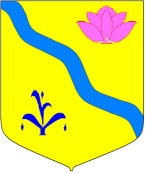   АДМИНИСТРАЦИЯ КИРОВСКОГО МУНИЦИПАЛЬНОГО РАЙОНАПОСТАНОВЛЕНИЕ              19.06.2023г.                    п. Кировский        №   208                    О внесении изменений  в «Порядок проведения экспертизы муниципальных нормативных правовых актов  и оценки регулирующего воздействия муниципальных нормативных правовых актов Кировского муниципального района, затрагивающих вопросы осуществления  предпринимательской и инвестиционной деятельности», утвержденный Постановлением администрации Кировского муниципального района  №203 от 19.07.2021г. в редакции Постановлений администрации Кировского муниципального района №388 от 20.12.2021г.  № 290 от 17.10.2022г. »                       В соответствии с Федеральным законом от 06.10.2003 года №131-ФЗ      «Об общих принципах организации местного самоуправления в Российской Федерации»»,  Законом Приморского края от 03.12. 2014 № 507 КЗ «О порядке проведения экспертизы муниципальных нормативных правовых актов и оценки регулирующего воздействия проектов муниципальных нормативных правовых актов в Приморском  крае», Постановлением правительства Приморского края  №260-пп от 18.04.2023г. «О внесении изменений в постановление Администрации Приморского края от 26 декабря 2012года №4325-па «Об утверждении Порядка организации и проведения оценки  регулирующего воздействия проектов нормативных правовых  актов Приморского края, экспертизы нормативных  правовых актов Приморского края, оценки фактического воздействия нормативных правовых актов Приморского края», ст. 24 Устава Кировского муниципального района, принятого решением  Думы Кировского муниципального района от 07.08.2005 года №126 (в действующей редакции  решения  Думы Кировского муниципального района 110-НПА от 30.03.2023г.), администрация Кировского муниципального районаПОСТАНОВЛЯЕТ:              1. Внести  изменения в «Порядок проведения экспертизы муниципальных нормативных правовых актов  и оценки регулирующего воздействия муниципальных нормативных правовых актов Кировского муниципального района, затрагивающих вопросы осуществления  предпринимательской и инвестиционной деятельности», утвержденный Постановлением администрации Кировского муниципального района  №203 от 19.07.2021г.           1.1  П.3 абзац   второй изложить в редакции: «разработчики Проектов НПА (далее - разработчики) – орган местного самоуправления, являющийся разработчиком проектов НПА,  структурные подразделения органа местного самоуправления, уполномоченные на выработку государственной политики и нормативное правовое регулирование в соответствующих сферах общественных отношений, а также на участие в процедуре ОРВ, экспертизе НПА, ОФВ НПА в части, определенной настоящим Порядком»;             1.2  Дополнить  новые абзацы третий, четвертый, пятый, шестой соответственно следующим  содержанием:   «публичные консультации - открытое обсуждение с заинтересованными лицами Проекта НПА, НПА, организуемое разработчиком в ходе проведения процедуры ОРВ, экспертизы НПА, ОФВ НПА и подготовки заключения об ОРВ, заключения об экспертизе НПА, заключения об ОФВ НПА.      сводка предложений - документ, содержащий все комментарии и предложения, поступившие в рамках публичных консультаций (дополнительных публичных консультаций), а также результат их рассмотрения и его обоснование в случае отказа от учета предложения;     сводный отчет о результатах проведения ОРВ Проекта НПА (далее - сводный отчет) - документ, содержащий выводы по итогам проведения разработчиком исследования о возможных вариантах решения выявленной в соответствующей сфере общественных отношений проблемы, а также результаты расчетов издержек и выгод применения указанных вариантов решения;    отчет об ОФВ НПА - документ, содержащий выводы по итогам проведения разработчиком исследования на предмет достижения целей регулирования, заявленных при разработке рассматриваемого НПА, а также оценку фактических положительных и отрицательных последствий принятия данного НПА».            1.4  Исключить в   статье 4 п 4.1 текст « и со дня  их вступления в силу прошло два и более года».             1.5  Дополнить п4.17  текстом  «в ходе подготовки заключения об ОФВ  НПА, уполномоченный орган может  провести дополнительные публичные консультации».            2 .Сводный  отчет  оценки регулирующего воздействия изложить в редакции Приложения №1 к настоящему постановлению.    3. Руководителю аппарата администрации Кировского муниципального района,  опубликовать данное постановление  на официальном             Интернет-сайте администрации Кировского муниципального района.              4. Контроль за исполнением   данного постановления оставляю за собой.Глава Кировского  муниципального    района –    глава администрации Кировского муниципального района                                                      И.И. Вотяков                                                                                                                                                                Приложение №1                                                                                             К постановлению администрации                                                                                             Кировского муниципального района №_______        от  __________________           «О внесении изменений  в «Порядок проведения экспертизы муниципальных нормативных правовых актов  и оценки регулирующего воздействия муниципальных нормативных правовых актов Кировского муниципального района, затрагивающих вопросы осуществления  предпринимательской и инвестиционной деятельности», утвержденных постановлением администрации Кировского муниципального района  №203 от 19.07.2021г в редакции постановлений№388 от 20.12.2021, №290 от 17.10.2022.»         СВОДНЫЙ ОТЧЕТОБ ОЦЕНКЕ РЕГУЛИРУЮЩЕГО ВОЗДЕЙСТВИЯ 1. Общие сведения    1.1.  Название регулирующего акта:           1.2.  Разработчик проекта регулирующего Степень регулирующего воздействия проекта НПАПроект НПА   не  содержит ( содержит) положения, устанавливающие новые обязанности для субъектов предпринимательской  и инвестиционной деятельности1.3.  Соисполнители: 1.4.  Сроки проведения оценки регулирующего воздействия  с______________по____________
2. Описание существующей проблемы. 3.  Обоснование цели:            3.1  Основание для разработки проекта нормативного правового акта                            (указывается нормативный правовой акт более высокого уровня поручения Губернатора Приморского края, действующие нормативные правовые акты, другие решения, указание на инициативный порядок разработки):         3.2 Описание предполагаемого регулирования и иных возможных способов решения проблемы.        3.2.1 Описание предлагаемого способа решения  проблемы и преодоления связанных с ним  негативных эффектов:            3.3.1 Основные группы субъектов предпринимательской и инвестиционной деятельности, иные заинтересованные лица, включая органы государственной  власти и органы  местного самоуправления, интересы которых  будут затронуты  предполагаемым правовым регулированием оценки количества  таких субъектов:   4. Оценка воздействия проекта НПА на состояние конкуренции Положения, которые могут отрицательно воздействовать на состояние конкуренции: 5.  Новые функции, полномочия, обязанности и права органов государственной власти и органов  местного самоуправления или сведений об их изменении, а так же порядок их реализации:      Потребность  в дополнительных ресурсах.    6. Устанавливаемые или изменяемые обязанности субъектов предпринимательской и инвестиционной деятельности        6.1. Новые  или изменяемые  ранее предусмотренные нормативными правовыми  актами края обязанности, запреты и ограничения для субъектов предпринимательской  и инвестиционной деятельности, а также устанавливаемые или изменяемые ранее установленную ответственность за нарушение нормативных правовых  актов края для субъектов предпринимательской и инвестиционной деятельности. 7. Риски  решения  проблемы предложенным  способом регулирования в риски негативных последствий.  8. Анализ  издержек и выгод  предлагаемого варианта достижения цели регулирования. 8.1. Оценка  изменений расходов  бюджета Кировского муниципального района края на исполнение полномочий органов исполнительной власти для реализации предполагаемого правового регулирования. 8.2 Общий обьём затрат  на организационно-технические, методологические, информационные и иные мероприятия, необходимые для достижения заявленных целей  регулирования:     Расходы (доходы) бюджета Кировского муниципального района.____________  9. Предполагаемая дат вступления в силу проекта нормативного правового акта, необходимость установления положений (переходного периода).  9.1 Предполагаемая дата вступления в силу проекта нормативного правового акта (если положения вводятся в действие в разное  время, указывается статья, пункт  проекта акта  и дата введения)              9.2. Необходимость установления переходного периода и (или) отсрочка  введения предполагаемого правового регулирования: есть( нет) 10. Сведения о размещении уведомления о проведении публичных консультаций проекта  нормативного правового акта, сроках предоставления  предложений в связи такими  размещениями, лицах представивших предложения, результаты рассмотрения  предложений.            10.1. Результаты проведения публичных консультаций: ___________ 10.1.2 Полный электронный адрес размещения  уведомления  о проведении публичных консультаций проекта нормативного правового акта в информационно-телекоммуникационной  сети «Интернет»______________Сроки принятия предложений в связи с размещением уведомления о проведении публичных консультаций проекта нормативного правового акта  С _____по _______         10.1.3 Количество замечаний  и предложений полученных в ходе проведения  публичных консультаций.  11.Информация об исполнителях:                  Ф.И.О._________________________________________________  Должность_____________________________________________________   тел._____________________     эл. почта:_____________________12. Иные сведения, которые по мнению разработчика позволят оценить обоснованность  предлагаемого регулирования.Начальник  отдела экономики, торговли  и предпринимательства  администрации Кировского муниципального района       ______________________№п/пПоложение, которое может  отрицательно воздействовать на состояние конкуренцииНаличие положений в проекте  актаНаличие положений в проекте  актаЕсть /нетСсылка  на положение 1 Ограничение количества или круга субъектов предпринимательской деятельности 1 Ограничение количества или круга субъектов предпринимательской деятельности 1 Ограничение количества или круга субъектов предпринимательской деятельности 1 Ограничение количества или круга субъектов предпринимательской деятельности1.1Предоставляет  преимущество по продаже товаров, выполнению работ, оказанию услуг хозяйствующему  субъекту ( группе субъектов)1.2Ограничивает возможность хозяйствующих субъектов деятельности продавать товары, выполнять работы оказывать услуги.1.3 Вводит  требование  по получению  разрешения или согласования в качестве условия для начала или  продолжения деятельности1.4 Создает  географический барьер, ограничивающий возможность хозяйствующих субъектов деятельности продавать товары, выполнять работы, оказывать услуги2 Ограничение  способности хозяйствующих субъектов деятельности  вести  конкуренцию2 Ограничение  способности хозяйствующих субъектов деятельности  вести  конкуренцию2 Ограничение  способности хозяйствующих субъектов деятельности  вести  конкуренцию2 Ограничение  способности хозяйствующих субъектов деятельности  вести  конкуренцию2.1Ограничивает возможность хозяйствующих субъектов деятельности устанавливать цены на товары, работы  и услуги2.2Ограничивает свободу  хозяйствующих субъектов деятельности  осуществлять  рекламу  или  маркетинг